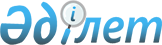 Об утверждении Положения о деятельности организаций здравоохранения для детей-сирот, детей, оставшихся без попечения родителей, от рождения до трех лет, детей с нарушениями психического и физического развития от рождения до четырех летПриказ Министра здравоохранения Республики Казахстан от 15 февраля 2024 года № 85
      В соответствии с подпунктом 70) статьи 7 Кодекса Республики Казахстан "О здоровье народа и системе здравоохранения" и пунктом 1 статьи 30 Закона Республики Казахстан "О правах ребенка в Республике Казахстан", ПРИКАЗЫВАЮ:
      1. Утвердить Положение о деятельности организаций здравоохранения для детей-сирот, детей, оставшихся без попечения родителей, от рождения до трех лет, детей с нарушениями психического и физического развития от рождения до четырех лет, согласно приложению к настоящему Приказу.
      2. Департаменту охраны здоровья матери и ребенка Министерства здравоохранения Республики Казахстан в установленном законодательством Республики Казахстан порядке обеспечить:
      1) в течение пяти календарных дней со дня принятия настоящего приказа направление его копии в электронном виде на казахском и русском языках в Республиканское государственное предприятие на праве хозяйственного ведения "Институт законодательства и правовой информации Республики Казахстан" Министерства юстиции Республики Казахстан для официального опубликования и включения в Эталонный контрольный банк нормативных правовых актов Республики Казахстан;
      2) размещение настоящего приказа на интернет-ресурсе Министерства здравоохранения Республики Казахстан после его официального опубликования;
      3) представление в Юридический департамент Министерства здравоохранения Республики Казахстан сведений об исполнении мероприятий, предусмотренных подпунктами 1) и 2) настоящего пункта.
      3. Контроль за исполнением настоящего приказа возложить на курирующего вице-министра здравоохранения Республики Казахстан.
      4. Настоящий приказ вводится в действие по истечении десяти календарных дней после дня его первого официального опубликования. Положение о деятельности организаций здравоохранения для детей-сирот, детей, оставшихся без попечения родителей, от рождения до трех лет, детей с нарушениями психического и физического развития от рождения до четырех лет Глава 1. Общие положения
      1. Настоящее Положение разработано в соответствии с подпунктом 70) статьи 7 Кодекса Республики Казахстан "О здоровье народа и системе здравоохранения", пунктом 1 статьи 30 Закона Республики Казахстан "О правах ребенка в Республике Казахстан", и регулирует деятельность организаций здравоохранения для детей-сирот, детей, оставшихся без попечения родителей, от рождения до трех лет, детей с нарушениями психического и физического развития от рождения до четырех лет, осуществляющие психолого-педагогическое сопровождение семей с риском отказа от ребенка (далее – Организация).
      2. Организация осуществляет социальную поддержку, оказание социально-бытовых, медико-социальных, социально-педагогических, психолого-педагогических, правовых услуг и материальной помощи, социальной реабилитации детям-сиротам, детям, оставшимся без попечения родителей, от рождения до трех лет, детям с нарушениями психического и физического развития от рождения до четырех лет и детям, нуждающимся в специальных социальных услугах (далее – дети).
      3. Руководство Организацией осуществляется директором (главным врачом).
      4. Финансирование деятельности Организаций осуществляется из местного бюджета области, города республиканского значения и столицы, а также иных источников финансирования в соответствии с законодательством Республики Казахстан.
      5. В Организациях ведется круглосуточное видеонаблюдение в соответствии с совместным приказом Министра внутренних дел Республики Казахстан от 23 января 2019 года № 49 и Министра образования и науки Республики Казахстан от 23 января 2019 года № 32 "Об утверждении Стандартов и требований к оснащению организаций дошкольного и среднего образования системами видеонаблюдения" (зарегистрирован в Реестре государственной регистрации нормативных правовых актов под № 18239).
      6. Организация в установленном законодательством Республики Казахстан порядке принимает меры по защите прав и законных интересов детей. Глава 2. Структура, задачи и функции деятельности организаций здравоохранения для детей-сирот, детей, оставшихся без попечения родителей, от рождения до трех лет, детей с нарушениями психического и физического развития от рождения до четырех лет
      7. В структуре Организаций предусмотрены следующие отделения (группы):
      1) отделение (группа) круглосуточного пребывания, с числом детей не более 6-8;
      2) отделение (группа) круглосуточного пребывания для детей с грубыми врожденными пороками развития, неподдающимися коррекции, с числом детей не более 8;
      3) отделение (группа) круглосуточного пребывания для детей, нуждающихся в специальных социальных услугах в соответствии с приказом Министра здравоохранения Республики Казахстан от 13 октября 2023 года № 153 "Об утверждении стандарта оказания специальных социальных услуг в области здравоохранения" (зарегистрирован в Реестре государственной регистрации нормативных правовых актов под № 33545) (далее – Приказ № 153) с числом детей от рождения до трех лет (включительно), не более 6-8;
      4) отделение (группа) дневного пребывания для детей с ограниченными возможностями с поражением центральной нервной системы, опорно-двигательного аппарата без пароксизмальных состояний, синдромом или болезнью Дауна, нуждающихся в специальных социальных услугах в соответствии с Приказом № 153 с числом детей от рождения до трех лет (включительно) не более 10;
      5) отделение дневного пребывания детей в возрасте до трех лет осужденных женщин, отбывающих наказание в учреждении уголовно-исполнительной системы в соответствии со статьей 116 Уголовно-исполнительного кодекса Республики Казахстан.
      8. Основной задачей Организации является оказание услуг воспитания, содержания и медицинской помощи детям.
      9. К основным функциям Организаций относятся:
      1) обеспечение содействия в устройстве ребенка путем передачи на воспитание в семью (усыновление, опеку или попечительство, патронат, приемная семья);
      2) обеспечение медицинской помощи детям в рамках гарантированного объема бесплатной медицинской помощи: обеспечение текущего медицинского наблюдения, Организации обеспечивают прохождение скрининговых и профилактических медицинских осмотров детей согласно приказам Министра здравоохранения Республики Казахстан от 9 сентября 2010 года № 704 "Об утверждении Правил организации скрининга" (зарегистрирован в Реестре государственной регистрации нормативных правовых актов под № 6490) и от 15 декабря 2020 года № ҚР ДСМ-264/2020 "Об утверждении правил, объема и периодичности проведения профилактических медицинских осмотров целевых групп населения, включая детей дошкольного, школьного возрастов, а также учащихся организаций технического и профессионального, послесреднего и высшего образования" (зарегистрирован в Реестре государственной регистрации нормативных правовых актов под № 21820);
      2) оказание комплексных услуг семьям с риском отказа от ребенка, их обучение уходу за детьми;
      3) организация педагогической работы с детьми согласно особенностям нервно-психического развития детей раннего возраста.
					© 2012. РГП на ПХВ «Институт законодательства и правовой информации Республики Казахстан» Министерства юстиции Республики Казахстан
				
      Министр 

А. Альназарова
Приложение к приказу
№ 85 от 15.02.2024